Standard 6.NS.1	Multiply and Divide Rational Numbers	Unit 1 Day 6Identification ReviewThere are three types of fractions: __________________________    Example:  _________________________      Example: _________________________      Example:     The easiest way to multiply or divide fraction is to use improper fractions and proper (common) fractions ONLY!Multiplying Fractions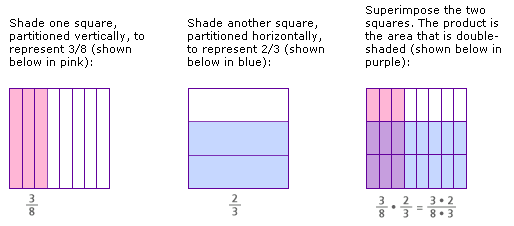 Example 1:  Multiply the following.Dividing Fractions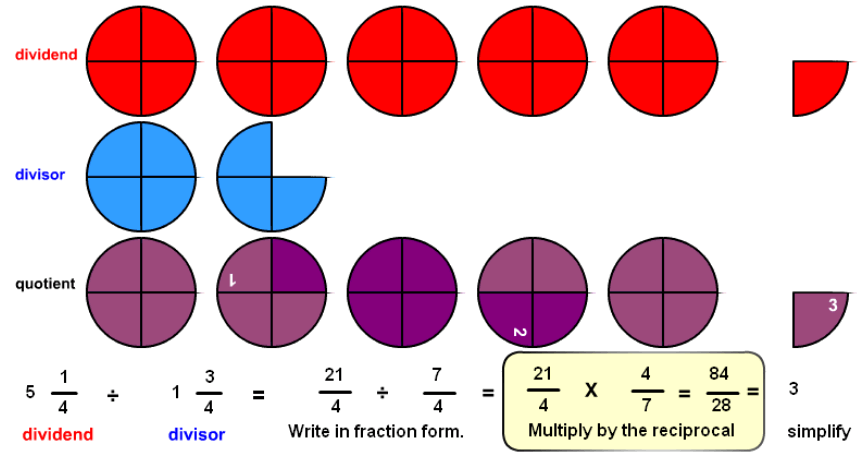 Example 2:  Divide the following.